BAB III 
ANALISIS DAN PERANCANGANAnalisis Proses BisnisDitahap ini dilakukan penyesuain kebutuhan pengguna dilihat dari proses bisnis yang berjalan. Lalu dari analisis tersebut dibuatlah perbandingan proses bisnis saat ini  dengan proses bisnis yang akan diterapkan dengan sistem ERP.Secara garis besar, divisi Pakan Ternak KUD Batu menjalankan dua proses bisnis utama, yaitu proses penjualan dan proses pembelian. Sampai saat ini, KUD Batu masih menggunakan Microsoft Excel sebagai teknologi informasi yang diandalkan untuk melakukan seluruh pencatatan yang mendukung proses bisnis perusahaan.Model bisnis divisi Pakan Ternak KUD BatuBusiness Process Management digunakan untuk menggambarkan proses bisnis sistem yang digunakan KUD Batu saat ini (as-is condition).Kondisi yang akan diterapkan (To-Be Condition)Sistem ERP Odoo dapat memenuhi dua proses bisnis utama yang dimiliki oleh divisi Pakan Ternak KUD Batu, yaitu proses penjualan dan proses pembelian dengan Modul Sales dan Modul Purchase. Selain itu, Sistem ERP Odoo juga memudahkan pengguna sistem yang ada di divisi Pakan Ternak KUD Batu untuk melakukan seluruh pencatatan pergudangan dengan Modul Warehouse.Model bisnis Sistem ERP OdooModel bisnis yang digunakan untuk menggambarkan proses bisnis sistem yang akan akan digunakan divisi Pakan Ternak KUD Batu (to-be condition).Analisis GapAnalisis gap dihasilkan dari adanya gap atau kesenjangan antara proses bisnis pada sistem yang lama dengan sistem yang baru. Analisis terhadap gap yang terjadi pada penerapan Sistem ERP Odoo di divisi Pakan Ternak KUD Batu.Tabel 1 Proses Bisnis KUD Batu saat iniTabel 2 Proses Bisnis KUD Batu dengan ERP OdooTabel  Analisis KesenjanganPerubahan Proses BisnisDari hasil analisis gap, didapatkan perubahan proses bisnis sistem yang sedang dijalankan oleh divisi Pakan Ternak KUD Batu saat ini (as-is condition) dengan proses bisnis Sistem ERP Odoo yang akan diterapkan di divisi Pakan Ternak KUD Batu (to-be condition). Berikut adalah perubahan yang terjadi.Sales orderPerubahan pembuatan estimasi harga menjadi pembuatan quotation.Terdapat draft invoice sehingga harus melakukan konfirmasi kembali pada customer dengan draft invoice.Terdapat draft invoice sehingga harus melakukan konfirmasi kembali pada customer dengan draft invoice.Pencatatan pada buku kas diganti dengan pencatatan otomatis yang dilakukan sistem saat validasi invoice sales order.Pembuatan registrasi pembayaran pada sistem.Purchase orderPembuatan draft purchase order.Pencatatan pada buku ekspedisi diganti dengan pencatatan otomatis yang dilakukan sistem saat validasi purchase orderPengumpulan Data dan InformasiPengumpulan InformasiPengumpulan informasi dilakukan dengan wawancara dilakukan dengan kepala unit divisi KUD Batu serta orang yang akan secara langsung menjalankan sistem ERP Odoo. Wawancara dilakukan untuk mengumpulkan informasi mengenai proses bisnis dan informasi yang dibutuhkan untuk keperluan penerapan sistem ERP. Seluruh hasil wawancara dirangkum dalam lapmpiran dokumen wawancara.Pengumpulan DataData yang dikumpulkan antara lain data produk, data penjualan dan data pembelian pada periode tertentu, data supplier dan data pelanggan. Data inilah yang akan digunakan untuk melakukan konfigurasi Sistem ERP. Data-data seperti penjualan dan pembelian ini nantinya digunakan untuk penerapan modul ERP. 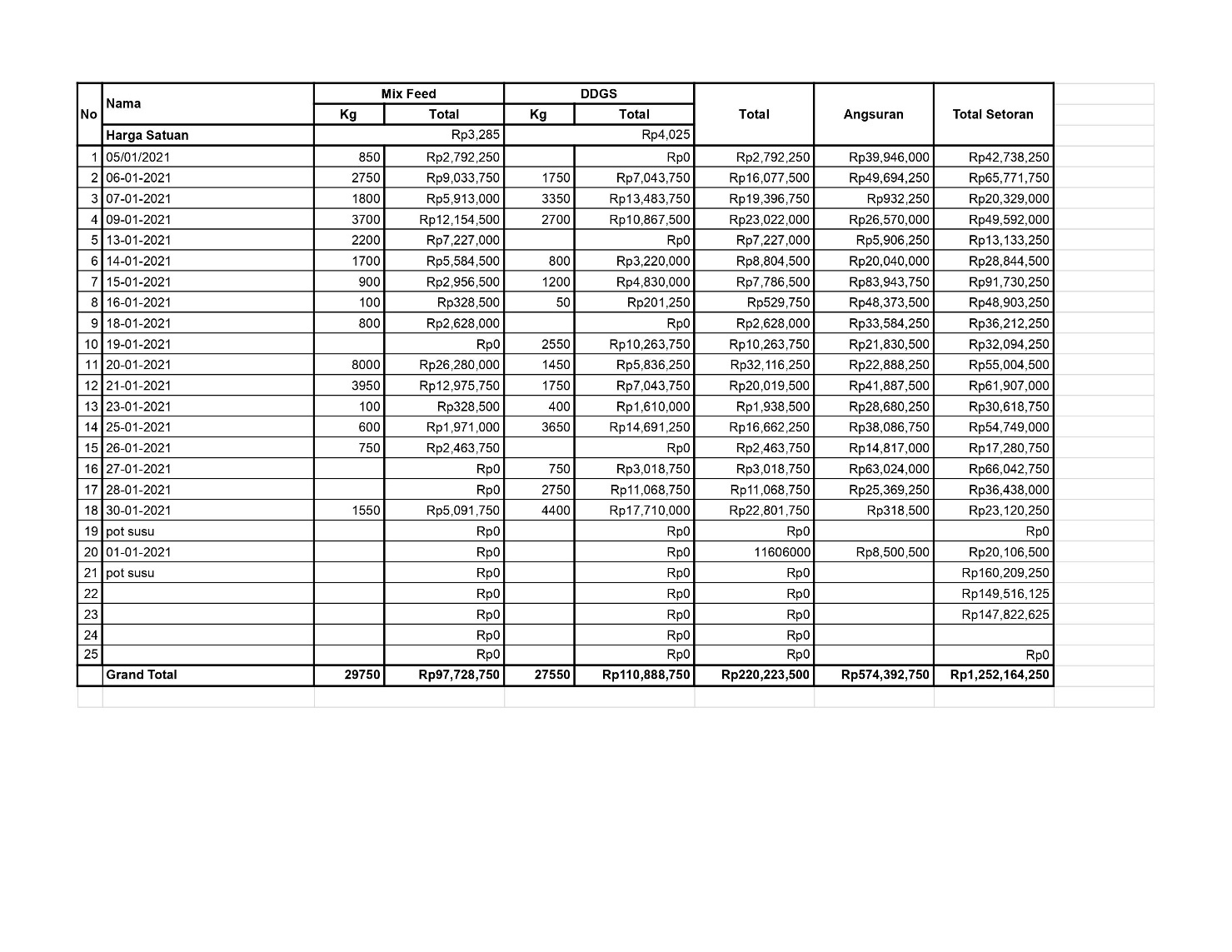 Gambar 3.  Data Penjualan Januari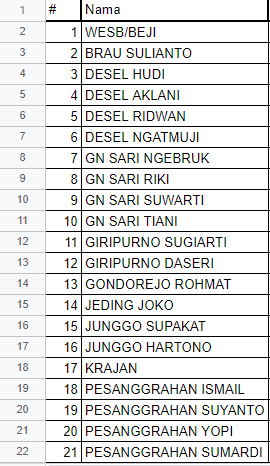 Gambar 3.  Data Pelanggan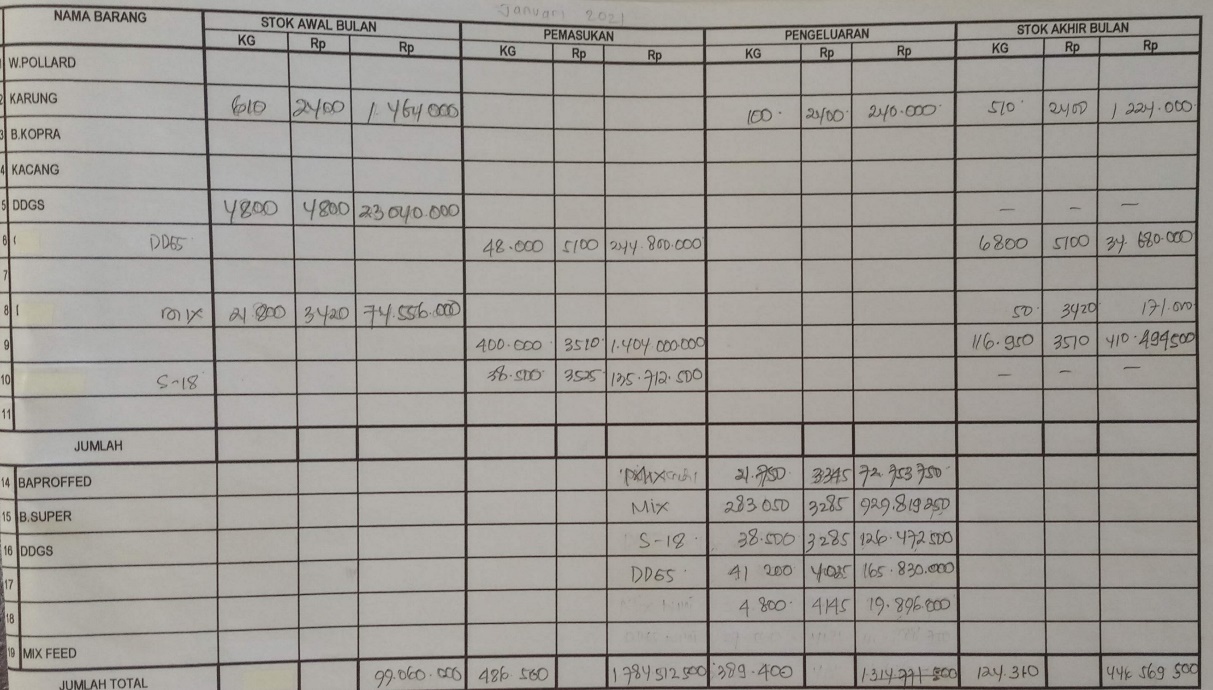 Gambar 3.  Data Stok GudangNama proses bisnisSiapa saja yang terlibatKapan proses bisnis terjadiBagaimana proses bisnis dijalankanDokumen terkaitOrder penjualan (sales order)Staf penjualan,pelanggan,Staf gudangAdanya pembelian produk oleh pelangganPelanggan melakukan order pakan ternak kepada KUD BatuStaf penjualan melakukan pengecekan ketersediaan produkStaf penjualan memberikan estimasi harga jual ke customerCustomer melakukan pembelian produkStaf penjualan membuat nota pembelian Customer melakukan pembayaranBagian Gudang menyiapkan produk yang akan di ambil/dikirm untuk pelangganCustomer menerima produk dan nota pembelianStaf penjualan melakukan pencatatan transaksi pada buku kasBuku kasOrder Pembelian(purchase order)Suppler ,Staf gudangPembelian produk kepada supplerStaf Gudang melaporkan stok yang tersedia di gudangStaf Gudang melakukan order produkSupplier mengirim nota dan produk ke Gudang Staf Gudang menerima produk dan melakukan pengecekanProduk yang diterima dicatat di buku ekspedisi Staf Gudang melakukan konfirmasi penerimaan produk ke supplierBuku ekspedisiNama proses bisnisSiapa saja yang terlibatBagaimana proses bisnis dijalankanSales OrderStaf penjualan,pelanggan,Staf gudangPelanggan melakukan order produk ke KUD BatuStaf penjualan melakukan entri order sale ke sistem erpSistem akan membuat tagihan Pihak Gudang menyiapkan produk yang akan dikirim atau diambil oleh pelangganStaf Gudang melakukan validasi pengiriman/pengambilam produkProses pembayaranStaf penjualan melakukan validasi pembayaran pada sistem erp Purchase OrderStaf Gudang, supplierStaf Gudang melakukan pengecekan jumlah produk di sistem erpStaf Gudang melakukan pemesanan kepada supplier dan entri data purchase orderSupplier menerima purchase order Supplier melakukan pengiriman produk dan nota pembelianStaf Gudang menerima produk dan dicatat pada sistem erpNo.KontenKUD BatuOdooKeterangan1Estimasi hargaEstimasi hargaquotationPembuatan estimasi harga berubah menjadi pembuatan quotation2Draft invoicexvDilakukan setelah peretujuan quotation yang nantinya akan divalidasi.3Dokumen pengirimanmanualotomatisDokumen pengiriman sebelumnya dibuat secara terpisah sehingga sering terjadi perbedaan jumlah antara dok pengiriman dan invoice karena human error.4Pencatatan pada buku kasvxPencatatan pengeuaran dan pemasukkan setelah adanya transaksi5Registrasi pembayaranxvPengisian form registrasi pembayaran sebagai pengganti pencatatan manual pada buku kas6Draft Purchase OrderxvPembuatan draft purchase order saat melakukan transaksi pembelian produkModulKondisi Saat IniTargetFit/GapSolusisalesPencatatan dilakukan secara manualSystem dapat membantu pencatatan penjualanGMenggunakan pencatatan sales order pada system ERPsalesPembuatan dokumen invoice dilakukan secara manual menggunakan notaSystem menggenerate dokumen invoiceGSistem ERP akan mengenerate dokumen invoice secara otomatis setelah pengguna aplikasi membuat sales order dan klik create invoice.purchasePembelian ke supplier tidak dicatat oleh KUD BatuSystem dapat membantu pencatatan pembelian ke supplierGMenggunakan pencatatan purchase order pada sistem ERPpurchaseInvoice pembelian tidak tersedia pada KUD BatuSystem mempermudah pembuatan invoice dari setiap pembelianGSistem erp menyediakan pembuatan invoice secara  otomatis